Year One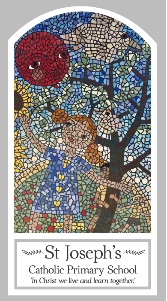 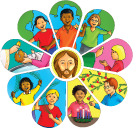 Baptism/Confirmation – Belonging Topic 2: BelongingKey WordsKey WordsWordDefinitionSign of the CrossThe sign we make when we want to speak to God. belongTo be or feel like you are in the right place. belonging friendsPeople who believe in God who come together.sacrament An important religious ceremony in the Christian Church. invitationAn invitation is an invite to a special event. welcomeTo be pleased about encourage or support something. BaptismA sacrament of welcoming someone into the church family. godparentsPeople who are chosen to help with someone’s spiritual journey. fontA large container which contains holy water.  signIs like a symbol or something that gives you information. Big QuestionWhy is welcome important?My first thoughts:What will I learn?To be able to talk about their experience and feelings about belonging to different groups. To be able to say what they wonder about belonging and what that means. To be able to ask and respond to questions about their own and others experiences of belonging to different groups. To be able to recognise and use some religious words and phrases used in Baptism, such as ‘I baptise you in the name of the Father…’ To recognise that Baptism is the beginning of life in the Church family. To be able to ask questions about what they and others wonder about Baptism and becoming a Christian and realise some of these are difficult to answer. To be able to use religious words and phrases to begin to describe some actions and symbols used in a Baptism ritual such as pouring of water, anointing with oil, lighting the baptismal candle etc.